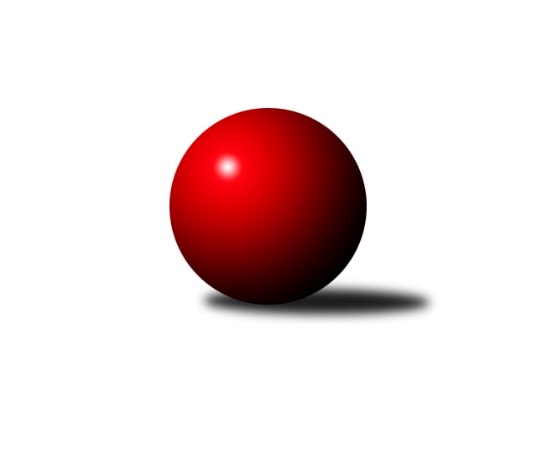 Č.9Ročník 2013/2014	23.11.2013Nejlepšího výkonu v tomto kole: 3676 dosáhlo družstvo: SKK Rokycany1. KLM 2013/2014Výsledky 9. kolaSouhrnný přehled výsledků:TJ Sokol KARE Luhačovice˝A˝	- KK Moravská Slávia Brno ˝A˝	6:2	3413:3378	14.5:9.5	23.11.TJ Spartak Přerov˝A˝	- TJ Jiskra Kovářská	2:6	3275:3352	9.0:15.0	23.11.SKK Rokycany	- TJ Centropen Dačice	7:1	3676:3400	16.0:8.0	23.11.SKK  Náchod	- KK Slavoj Praha	4:4	3560:3588	14.5:9.5	23.11.TJ Sokol Kolín 	- TJ Valašské Meziříčí	7:1	3436:3367	14.0:10.0	23.11.TJ Třebíč	- TJ Sokol Husovice	3:5	3349:3369	12.5:11.5	23.11.Tabulka družstev:	1.	TJ Sokol Husovice	9	7	1	1	50.5 : 21.5 	126.5 : 89.5 	 3444	15	2.	KK Slavoj Praha	9	6	1	2	46.0 : 26.0 	121.0 : 95.0 	 3477	13	3.	KK Moravská Slávia Brno ˝A˝	9	6	0	3	43.0 : 29.0 	113.5 : 102.5 	 3398	12	4.	SKK Rokycany	9	5	1	3	45.5 : 26.5 	127.0 : 89.0 	 3408	11	5.	TJ Sokol KARE Luhačovice˝A˝	9	5	1	3	41.0 : 31.0 	122.5 : 93.5 	 3439	11	6.	TJ Jiskra Kovářská	9	5	0	4	37.0 : 35.0 	105.0 : 111.0 	 3354	10	7.	TJ Valašské Meziříčí	9	5	0	4	32.5 : 39.5 	102.0 : 114.0 	 3384	10	8.	TJ Sokol Kolín	9	4	0	5	35.0 : 37.0 	99.5 : 116.5 	 3405	8	9.	SKK  Náchod	9	2	3	4	33.5 : 38.5 	108.0 : 108.0 	 3456	7	10.	TJ Třebíč	9	2	0	7	25.5 : 46.5 	88.0 : 128.0 	 3320	4	11.	TJ Spartak Přerov˝A˝	9	2	0	7	18.5 : 53.5 	87.5 : 128.5 	 3365	4	12.	TJ Centropen Dačice	9	1	1	7	24.0 : 48.0 	95.5 : 120.5 	 3339	3Podrobné výsledky kola:	 TJ Sokol KARE Luhačovice˝A˝	3413	6:2	3378	KK Moravská Slávia Brno ˝A˝	Jiří Staněk	131 	 143 	 127 	147	548 	 3:1 	 544 	 127	131 	 145	141	Miroslav Milan	Michal Markus	149 	 139 	 154 	147	589 	 3.5:0.5 	 532 	 131	139 	 131	131	Zdeněk Vránek	Rostislav Gorecký	153 	 147 	 149 	149	598 	 3:1 	 595 	 134	143 	 177	141	Petr Mika	Jiří Kudláček *1	120 	 132 	 149 	145	546 	 1:3 	 562 	 129	145 	 139	149	Pavel Palian	Jiří Mrlík	140 	 153 	 152 	143	588 	 3:1 	 565 	 123	146 	 154	142	Pavel Antoš	Pavel Kubálek	125 	 137 	 134 	148	544 	 1:3 	 580 	 143	144 	 156	137	Milan Klikarozhodčí: střídání: *1 od 61. hodu Radek PoláchNejlepší výkon utkání: 598 - Rostislav Gorecký	 TJ Spartak Přerov˝A˝	3275	2:6	3352	TJ Jiskra Kovářská	Ondřej Topič	116 	 144 	 152 	120	532 	 1:3 	 577 	 158	152 	 127	140	David Junek	Petr Pavelka ml	131 	 144 	 151 	126	552 	 1:3 	 567 	 138	123 	 165	141	Martin Pejčoch	Roman Goldemund *1	140 	 116 	 137 	136	529 	 0:4 	 577 	 146	143 	 148	140	Vlastimil Zeman ml. ml.	Jiří Hendrych	121 	 137 	 126 	135	519 	 2:2 	 510 	 126	138 	 117	129	Jaroslav Tejml	Jakub Pleban	123 	 136 	 135 	135	529 	 1:3 	 564 	 130	132 	 152	150	Vlastimil Zeman st.	Václav Mazur	151 	 157 	 163 	143	614 	 4:0 	 557 	 144	144 	 137	132	Lukáš Doubravarozhodčí: střídání: *1 od 61. hodu Milan KandaNejlepší výkon utkání: 614 - Václav Mazur	 SKK Rokycany	3676	7:1	3400	TJ Centropen Dačice	Ladislav Urban	141 	 146 	 141 	171	599 	 1:3 	 600 	 138	148 	 142	172	Jiří Malínek	Vojtěch Špelina	164 	 148 	 164 	158	634 	 2:2 	 624 	 158	151 	 139	176	Milan Kabelka	Jan Endršt	172 	 158 	 169 	137	636 	 4:0 	 548 	 137	134 	 143	134	Viktor Jeřábek	Martin Fűrst	151 	 149 	 148 	165	613 	 4:0 	 519 	 134	120 	 114	151	Karel Novák	Pavel Honsa	154 	 139 	 164 	156	613 	 3:1 	 539 	 139	141 	 125	134	Václav Zajíc	Michal Pytlík	152 	 146 	 150 	133	581 	 2:2 	 570 	 136	139 	 154	141	Milan Blecharozhodčí: Nejlepší výkon utkání: 636 - Jan Endršt	 SKK  Náchod	3560	4:4	3588	KK Slavoj Praha	Daniel Neumann	169 	 127 	 153 	142	591 	 2:2 	 606 	 175	143 	 150	138	Petr Pavlík	Roman Straka	145 	 141 	 147 	157	590 	 0:4 	 684 	 174	164 	 173	173	Zdeněk Gartus	Martin Kovář	143 	 158 	 165 	137	603 	 2.5:1.5 	 596 	 141	166 	 165	124	Martin Kozel st.	Zdeněk Říha	148 	 147 	 132 	158	585 	 3:1 	 550 	 130	132 	 144	144	Jiří Bartoníček *1	Petr Holý	154 	 162 	 145 	138	599 	 3:1 	 583 	 153	143 	 152	135	Stanislav Březina	Jiří Hetych ml.	135 	 152 	 147 	158	592 	 4:0 	 569 	 134	141 	 141	153	Anton Stašákrozhodčí: střídání: *1 od 61. hodu Evžen ValtrNejlepší výkon utkání: 684 - Zdeněk Gartus	 TJ Sokol Kolín 	3436	7:1	3367	TJ Valašské Meziříčí	Jindřich Lauer	117 	 155 	 140 	133	545 	 3:1 	 531 	 136	133 	 137	125	Vladimír Výrek	Filip Dejda	157 	 145 	 151 	146	599 	 3:1 	 577 	 139	137 	 159	142	Dalibor Jandík	Jan Pelák	139 	 150 	 156 	148	593 	 3:1 	 543 	 145	133 	 138	127	Tomáš Cabák	Jiří Němec *1	138 	 114 	 134 	137	523 	 0:4 	 598 	 140	150 	 161	147	Radim Metelka	Martin Švorba	140 	 143 	 136 	151	570 	 3:1 	 522 	 140	123 	 136	123	Dalibor Tuček	Roman Weiss	157 	 164 	 163 	122	606 	 2:2 	 596 	 160	160 	 126	150	Vlastimil Bělíčekrozhodčí: střídání: *1 od 86. hodu Jaroslav ŠatníkNejlepší výkon utkání: 606 - Roman Weiss	 TJ Třebíč	3349	3:5	3369	TJ Sokol Husovice	Petr Března	153 	 138 	 123 	143	557 	 1:3 	 576 	 125	156 	 139	156	Zdeněk Vymazal	Robert Pevný	158 	 142 	 140 	141	581 	 2:2 	 591 	 160	131 	 131	169	Libor Škoula	Petr Dobeš ml.	156 	 165 	 124 	151	596 	 3.5:0.5 	 542 	 143	133 	 124	142	Michal Šimek	Karel Uhlíř *1	124 	 129 	 120 	131	504 	 1:3 	 565 	 146	156 	 149	114	Dušan Ryba	Václav Rypel	141 	 134 	 133 	138	546 	 2:2 	 539 	 124	132 	 143	140	Jiří Axman ml. ml.	Kamil Nestrojil	132 	 152 	 150 	131	565 	 3:1 	 556 	 130	149 	 159	118	Jiří Radilrozhodčí: střídání: *1 od 61. hodu Jan DobešNejlepší výkon utkání: 596 - Petr Dobeš ml.Pořadí jednotlivců:	jméno hráče	družstvo	celkem	plné	dorážka	chyby	poměr kuž.	Maximum	1.	Zdeněk Gartus 	KK Slavoj Praha	624.36	407.1	217.2	1.2	5/5	(684)	2.	Filip Dejda 	TJ Sokol Kolín 	596.67	393.7	203.0	1.7	6/6	(624)	3.	Jiří Mrlík 	TJ Sokol KARE Luhačovice˝A˝	596.60	384.7	211.9	2.8	5/5	(613)	4.	Vlastimil Bělíček 	TJ Valašské Meziříčí	593.76	369.2	224.6	1.5	5/5	(626)	5.	Pavel Honsa 	SKK Rokycany	593.50	385.2	208.4	1.3	5/5	(634)	6.	Rostislav Gorecký 	TJ Sokol KARE Luhačovice˝A˝	590.64	382.6	208.0	1.7	5/5	(636)	7.	Petr Pavlík 	KK Slavoj Praha	588.68	380.3	208.4	2.3	5/5	(610)	8.	Michal Markus 	TJ Sokol KARE Luhačovice˝A˝	588.36	389.5	198.8	1.5	5/5	(655)	9.	Zdeněk Vymazal 	TJ Sokol Husovice	586.92	377.3	209.6	0.8	5/5	(646)	10.	Petr Mika 	KK Moravská Slávia Brno ˝A˝	586.00	380.0	206.0	2.1	6/6	(629)	11.	Roman Straka 	SKK  Náchod	585.38	381.3	204.1	1.5	6/6	(649)	12.	Roman Weiss 	TJ Sokol Kolín 	583.96	380.1	203.9	1.6	6/6	(606)	13.	Martin Švorba 	TJ Sokol Kolín 	583.63	383.9	199.7	2.2	4/6	(618)	14.	Martin Kovář 	SKK  Náchod	582.96	379.6	203.3	1.3	6/6	(614)	15.	Jiří Axman ml.  ml.	TJ Sokol Husovice	582.76	381.2	201.5	1.2	5/5	(634)	16.	David Junek 	TJ Jiskra Kovářská	581.21	370.8	210.4	1.5	6/6	(607)	17.	Zdeněk Říha 	SKK  Náchod	581.00	375.1	205.9	2.7	5/6	(627)	18.	Jiří Hendrych 	TJ Spartak Přerov˝A˝	579.75	374.9	204.9	2.1	4/6	(635)	19.	Milan Kabelka 	TJ Centropen Dačice	579.04	378.6	200.4	2.2	5/5	(624)	20.	Milan Klika 	KK Moravská Slávia Brno ˝A˝	578.53	375.3	203.3	1.2	5/6	(597)	21.	Jiří Radil 	TJ Sokol Husovice	577.48	369.3	208.2	1.9	5/5	(627)	22.	Martin Kozel  st.	KK Slavoj Praha	576.67	375.0	201.7	1.0	4/5	(596)	23.	Anton Stašák 	KK Slavoj Praha	575.88	380.2	195.6	1.3	5/5	(621)	24.	Jan Endršt 	SKK Rokycany	575.12	373.6	201.6	2.0	5/5	(636)	25.	Milan Blecha 	TJ Centropen Dačice	574.72	373.2	201.6	0.6	5/5	(612)	26.	Radim Metelka 	TJ Valašské Meziříčí	574.48	379.8	194.6	1.8	5/5	(627)	27.	Petr Holý 	SKK  Náchod	574.10	373.7	200.5	1.3	5/6	(619)	28.	Daniel Neumann 	SKK  Náchod	573.61	377.4	196.2	2.3	6/6	(645)	29.	Dušan Ryba 	TJ Sokol Husovice	572.70	368.3	204.4	1.2	4/5	(597)	30.	Jiří Hetych  ml.	SKK  Náchod	572.60	382.6	190.1	2.7	5/6	(614)	31.	Kamil Nestrojil 	TJ Třebíč	572.50	377.1	195.4	2.1	5/6	(612)	32.	Václav Mazur 	TJ Spartak Přerov˝A˝	572.25	372.5	199.7	2.3	6/6	(627)	33.	Stanislav Březina 	KK Slavoj Praha	570.50	366.3	204.2	2.0	5/5	(611)	34.	Vojtěch Špelina 	SKK Rokycany	569.56	375.5	194.0	3.5	5/5	(634)	35.	Pavel Palian 	KK Moravská Slávia Brno ˝A˝	567.44	374.1	193.3	1.9	4/6	(666)	36.	Jan Pelák 	TJ Sokol Kolín 	567.13	379.3	187.9	2.7	5/6	(593)	37.	Lukáš Doubrava 	TJ Jiskra Kovářská	566.00	372.1	193.9	2.2	6/6	(590)	38.	Jiří Malínek 	TJ Centropen Dačice	565.88	372.3	193.6	3.7	5/5	(600)	39.	Martin Pejčoch 	TJ Jiskra Kovářská	565.54	376.9	188.7	1.8	6/6	(612)	40.	Michal Pytlík 	SKK Rokycany	565.08	365.7	199.4	1.3	5/5	(593)	41.	Ladislav Urban 	SKK Rokycany	564.83	368.3	196.6	1.8	4/5	(599)	42.	Michal Šimek 	TJ Sokol Husovice	564.30	372.3	192.1	3.2	5/5	(613)	43.	Vlastimil Zeman ml.  ml.	TJ Jiskra Kovářská	563.00	369.0	194.0	2.2	5/6	(605)	44.	Vlastimil Zeman st. 	TJ Jiskra Kovářská	562.75	369.3	193.5	3.0	4/6	(592)	45.	Ondřej Topič 	TJ Spartak Přerov˝A˝	562.54	378.4	184.2	3.0	6/6	(590)	46.	Dalibor Jandík 	TJ Valašské Meziříčí	562.00	372.8	189.3	4.7	4/5	(588)	47.	Robert Pevný 	TJ Třebíč	561.72	375.3	186.4	1.3	6/6	(648)	48.	Petr Dobeš  ml.	TJ Třebíč	561.13	371.0	190.2	2.8	6/6	(598)	49.	Radek Polách 	TJ Sokol KARE Luhačovice˝A˝	560.60	372.9	187.8	2.7	5/5	(616)	50.	Petr Března 	TJ Třebíč	559.30	368.5	190.9	2.3	5/6	(606)	51.	Pavel Antoš 	KK Moravská Slávia Brno ˝A˝	557.94	369.7	188.3	4.0	6/6	(632)	52.	Tomáš Cabák 	TJ Valašské Meziříčí	557.80	368.4	189.4	3.1	5/5	(615)	53.	Petr Pavelka ml 	TJ Spartak Přerov˝A˝	557.71	362.4	195.3	2.7	6/6	(590)	54.	Jiří Němec 	TJ Sokol Kolín 	557.17	374.9	182.3	3.8	4/6	(586)	55.	Jakub Pleban 	TJ Spartak Přerov˝A˝	556.83	361.6	195.3	3.5	6/6	(602)	56.	Michal Kellner 	KK Moravská Slávia Brno ˝A˝	556.80	367.0	189.8	2.9	5/6	(591)	57.	Dalibor Tuček 	TJ Valašské Meziříčí	554.67	358.4	196.3	2.6	4/5	(605)	58.	Jaroslav Šatník 	TJ Sokol Kolín 	554.33	362.5	191.8	3.2	6/6	(578)	59.	Zdeněk Vránek 	KK Moravská Slávia Brno ˝A˝	553.89	370.3	183.6	3.5	6/6	(640)	60.	Jiří Staněk 	TJ Sokol KARE Luhačovice˝A˝	553.00	363.1	189.9	3.5	5/5	(579)	61.	Václav Zajíc 	TJ Centropen Dačice	551.13	360.9	190.3	2.6	4/5	(576)	62.	Václav Rypel 	TJ Třebíč	546.25	359.1	187.2	2.6	6/6	(566)	63.	Karel Uhlíř 	TJ Třebíč	543.25	362.5	180.8	6.8	4/6	(571)	64.	Zdeněk Enžl 	SKK Rokycany	541.25	359.6	181.6	3.8	4/5	(586)	65.	Jindřich Lauer 	TJ Sokol Kolín 	536.00	356.4	179.6	4.1	5/6	(578)	66.	Jaroslav Tejml 	TJ Jiskra Kovářská	532.50	355.8	176.8	4.5	4/6	(563)		Pavel Kubálek 	TJ Sokol KARE Luhačovice˝A˝	584.80	371.8	213.0	2.6	2/5	(647)		Miroslav Milan 	KK Moravská Slávia Brno ˝A˝	583.50	377.2	206.3	3.2	3/6	(635)		Štěpán Večerka 	KK Moravská Slávia Brno ˝A˝	580.50	375.8	204.7	0.8	3/6	(650)		Milan Kanda 	TJ Spartak Přerov˝A˝	576.00	379.0	197.0	1.0	1/6	(576)		Miroslav Jemelík 	TJ Třebíč	575.00	382.0	193.0	1.0	1/6	(575)		Roman Goldemund 	TJ Spartak Přerov˝A˝	571.67	378.8	192.8	2.0	3/6	(599)		Libor Škoula 	TJ Sokol Husovice	571.47	380.3	191.2	1.9	3/5	(591)		Petr Vojtíšek 	TJ Centropen Dačice	567.00	374.0	193.0	3.0	1/5	(567)		Jiří Bartoníček 	KK Slavoj Praha	561.44	367.6	193.9	1.9	3/5	(574)		David Volek 	TJ Valašské Meziříčí	560.67	378.5	182.2	5.2	2/5	(587)		Pavel Vymazal 	TJ Sokol Husovice	559.33	370.0	189.3	2.0	3/5	(577)		Petr Žahourek 	TJ Centropen Dačice	558.60	374.4	184.2	6.6	3/5	(595)		Martin Fűrst 	SKK Rokycany	558.33	373.9	184.5	2.0	3/5	(617)		Petr Dvořák 	TJ Jiskra Kovářská	553.33	367.0	186.3	5.0	3/6	(602)		Jaroslav Krejčí 	TJ Spartak Přerov˝A˝	551.00	357.0	194.0	7.0	1/6	(551)		Viktor Jeřábek 	TJ Centropen Dačice	548.00	375.0	173.0	4.0	1/5	(548)		Vladimír Výrek 	TJ Valašské Meziříčí	547.47	368.9	178.5	2.9	3/5	(642)		Jiří Kudláček 	TJ Sokol KARE Luhačovice˝A˝	547.17	376.2	171.0	7.8	3/5	(571)		Karel Novák 	TJ Centropen Dačice	546.50	357.5	189.0	2.5	2/5	(574)		Ladislav Beránek 	SKK  Náchod	545.33	356.3	189.0	2.3	3/6	(580)		Jiří Divila ml. 	TJ Spartak Přerov˝A˝	542.00	372.0	170.0	6.0	1/6	(542)		Jan Dobeš 	TJ Třebíč	539.00	367.0	172.0	8.0	1/6	(539)		Milan Hrouda 	TJ Jiskra Kovářská	537.00	362.8	174.3	4.5	2/6	(545)		Evžen Valtr 	KK Slavoj Praha	536.22	351.9	184.3	3.8	3/5	(562)		Vladimír Mánek 	TJ Spartak Přerov˝A˝	536.00	356.0	180.0	7.0	1/6	(536)		Aleš Zeman 	TJ Třebíč	526.50	355.5	171.0	5.5	2/6	(540)		David Janušík 	TJ Spartak Přerov˝A˝	526.00	376.0	150.0	12.0	1/6	(526)		Mojmír Holec 	TJ Centropen Dačice	522.33	358.3	164.0	6.3	3/5	(536)		Pavel Kabelka 	TJ Centropen Dačice	514.50	353.0	161.5	3.0	2/5	(517)		František Caha 	TJ Třebíč	511.00	332.0	179.0	4.0	1/6	(511)		Petr Vácha 	TJ Spartak Přerov˝A˝	507.00	333.0	174.0	4.0	1/6	(507)Sportovně technické informace:Starty náhradníků:registrační číslo	jméno a příjmení 	datum startu 	družstvo	číslo startu
Hráči dopsaní na soupisku:registrační číslo	jméno a příjmení 	datum startu 	družstvo	Program dalšího kola:10. kolo30.11.2013	so	9:30	TJ Valašské Meziříčí - TJ Třebíč	30.11.2013	so	10:00	KK Moravská Slávia Brno ˝A˝ - TJ Jiskra Kovářská	30.11.2013	so	10:00	KK Slavoj Praha - TJ Sokol Kolín 	30.11.2013	so	10:00	TJ Sokol KARE Luhačovice˝A˝ - SKK Rokycany	30.11.2013	so	14:00	TJ Centropen Dačice - SKK  Náchod	30.11.2013	so	15:30	TJ Sokol Husovice - TJ Spartak Přerov˝A˝	Nejlepší šestka kola - absolutněNejlepší šestka kola - absolutněNejlepší šestka kola - absolutněNejlepší šestka kola - absolutněNejlepší šestka kola - dle průměru kuželenNejlepší šestka kola - dle průměru kuželenNejlepší šestka kola - dle průměru kuželenNejlepší šestka kola - dle průměru kuželenNejlepší šestka kola - dle průměru kuželenPočetJménoNázev týmuVýkonPočetJménoNázev týmuPrůměr (%)Výkon4xZdeněk GartusSlavoj Praha6845xZdeněk GartusSlavoj Praha115.716841xJan EndrštRokycany6361xJan EndrštRokycany109.836361xVojtěch ŠpelinaRokycany6341xVojtěch ŠpelinaRokycany109.486341xMilan KabelkaDačice6242xVáclav MazurSp.Přerov A108.566142xVáclav MazurSp.Přerov A6141xRoman WeissKolín107.866062xMartin FűrstRokycany6132xMilan KabelkaDačice107.76624